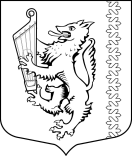 АДМИНИСТРАЦИЯ МУНИЦИПАЛЬНОГО ОБРАЗОВАНИЯ«РОЩИНСКОЕ ГОРОДСКОЕ ПОСЕЛЕНИЕ»ВЫБОРГСКОГО РАЙОНА ЛЕНИНГРАДСКОЙ ОБЛАСТИП О С Т А Н О В Л Е Н И Еот «21» декабря 2020г.                                                                                              № 621О признании утратившими силу отдельных нормативно правовых актов администрации МО «Рощинское городское поселение» Выборгского района Ленинградской областиВ соответствии с Федеральным законом от 06.10.2003 года  131-ФЗ «Об общих принципах организации местного самоуправления в Российской Федерации,  статьей 179 Бюджетного кодекса Российской Федерации, администрация  муниципального образования  «Рощинское    городское    поселение»   Выборгского    района     Ленинградской    области  п о с т а н о в л я е т, 1. Признать утратившими силу с 01 января 2021 года:1.1 Постановление от 08.10.2019г. №578 «Об утверждении муниципальной программы муниципального образования «Рощинское городское поселение» Выборгского района Ленинградской области «Общество  и власть  в  муниципальном образовании «Рощинское городское поселение» Выборгского района Ленинградской области», с изменениями от 17.12.2019г. №758, от 16.11.2020г. №542;1.2 Постановление от 08.10.2019г. №579 «Об утверждении муниципальной программы муниципального образования «Рощинское городское поселение» Выборгского района Ленинградской области «Безопасность муниципального образования «Рощинское городское поселение» Выборгского района Ленинградской области», с изменениями от 17.12.2019г. №759, от 10.03.2020 г. №121, от 05.06.2020г. № 229, от 16.11.2020г. № 543, от 14.12.2020 №605;1.3 Постановление от 08.10.2020г. №580 «Об утверждении муниципальной программы «Стимулирование экономической активности в муниципальном образовании «Рощинское городское поселение» Выборгского района Ленинградской области», с изменениями от 12.03.2020 №135, от 16.11.2020 №544;1.4 Постановление от 08.10.2020г. №581 «Об утверждении  муниципальной программы  «Развитие автомобильных дорог  местного  значения в муниципальном образовании  «Рощинское городское поселение»  Выборгского района Ленинградской области», с изменениями от 17.12.2019г. №760, от 14.01.2020г. № 07, от 10.03.2020г. № 120, от 05.06.2020г. № 230, от 16.11.2020г. № 545, от 14.12.2020г.№606;1.5 Постановление от 08.10.2020г. №582 «Об утверждении муниципальной программы «Обеспечение качественным жильем граждан на территории муниципального образования  «Рощинское городское поселение»  Выборгского района Ленинградской области», с изменениями от 17.12.2019г. №761, от 14.01.2020г. № 08, от 20.03.2020г. №147, от 05.06.2020г. № 231, от 03.08.2020г. № 309, от 16.11.2020г. №546, 14.12.2020г. №607;1.6 Постановление от 08.10.2020г. №583 «Об утверждении муниципальной программы «Обеспечение устойчивого функционирования  и развития коммунальной и инженерной инфраструктуры и повышение энергоэффективности  в муниципальном образовании «Рощинское городское поселение» Выборгского района  Ленинградской области», с изменениями от 17.12.2019г. № 762, от 14.01.2020г. № 09, от 20.03.2020г. № 148, от 05.06.2020г. № 232, от 03.08.2020г. № 310, от 08.10.2020г. №468, от 16.11.2020г. №547, от 14.12.2020г. №608;1.7 Постановление от 08.10.2020г. №584 «Об утверждении муниципальной программы «Благоустройство муниципального образования Рощинское городское поселение» Выборгского района Ленинградской области», с изменениями от 17.12.2019г. №763, от 14.01.2020г. №10, от 20.03.2020г. №149, от 05.06.2020г. №233, от 22.06.2020г. №255, от 03.08.2020г. №311, от 21.09.2020г. №423, от 16.11.2020г. №548;1.8 Постановление от 08.10.2020г. №585 «Об утверждении муниципальной программы «Развитие культуры, физической культуры  и спорта в  муниципальном образовании «Рощинское городское поселение» Выборгского района Ленинградской области», с изменениями от 17.12.2019г. №764, от 14.01.2020г. №11, 20.03.2020г. №150, от 05.06.2020г. № 234, от 16.11.2020г. №549, 14.12.2020г. №609;1.9 Постановление от 06.12.2019г. №741 «Об утверждении муниципальной программы «Формирование законопослушного поведения участников дорожного движения  в муниципальном образовании «Рощинское городское поселение» Выборгского района Ленинградской области».2. Настоящее постановление опубликовать в официальном печатном издании и разместить на официальном сайте МО «Рощинское  городское поселение» (рощино.рф).3. Настоящее постановление вступает в силу с момента его официального опубликования.4. Контроль за исполнением настоящего постановления оставляю за собой.         Глава администрации 	                                                         В.Г. Савинов